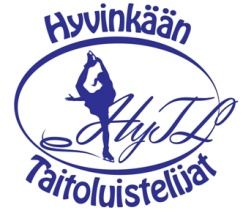 Ilmoittautumislomake Kutsukilpailut 18.11.2017 HyvinkääPalautus viimeistään 3.11.2017 klo 19.00 osoitteella: kilpailut.hytl@luukku.com.PäivämääräPäivämääräSeura ja seuran lyhenneSeura ja seuran lyhenneIlmoittaja ja yhteystiedotIlmoittaja ja yhteystiedotSeuran edustaja ja yhteystiedotSeuran edustaja ja yhteystiedotKilpailuvahvistusten toimitustiedotKilpailuvahvistusten toimitustiedotTuomarikulu- ja ilmoittautumismaksulaskutuksen toimitustiedotTuomarikulu- ja ilmoittautumismaksulaskutuksen toimitustiedotIlmoitamme kilpailuun alla olevat luistelijat ja vakuutamme heillä olevan STLL:n jäsenseurojen voimassaoleva lisenssi tai kilpailulupa. Mahdollisen karsinnan varalta olemme ilmoittaneet luistelijat karsintajärjestyksessä.Ilmoitamme kilpailuun alla olevat luistelijat ja vakuutamme heillä olevan STLL:n jäsenseurojen voimassaoleva lisenssi tai kilpailulupa. Mahdollisen karsinnan varalta olemme ilmoittaneet luistelijat karsintajärjestyksessä.Ilmoitamme kilpailuun alla olevat luistelijat ja vakuutamme heillä olevan STLL:n jäsenseurojen voimassaoleva lisenssi tai kilpailulupa. Mahdollisen karsinnan varalta olemme ilmoittaneet luistelijat karsintajärjestyksessä.Ilmoitamme kilpailuun alla olevat luistelijat ja vakuutamme heillä olevan STLL:n jäsenseurojen voimassaoleva lisenssi tai kilpailulupa. Mahdollisen karsinnan varalta olemme ilmoittaneet luistelijat karsintajärjestyksessä.Ilmoitamme kilpailuun alla olevat luistelijat ja vakuutamme heillä olevan STLL:n jäsenseurojen voimassaoleva lisenssi tai kilpailulupa. Mahdollisen karsinnan varalta olemme ilmoittaneet luistelijat karsintajärjestyksessä.SarjaLuistelijan nimiLuistelijan nimiT-tytöt P-pojat   Syntymäaika